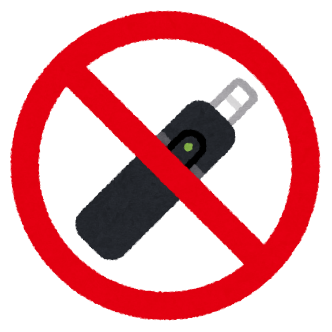 日本空手道会館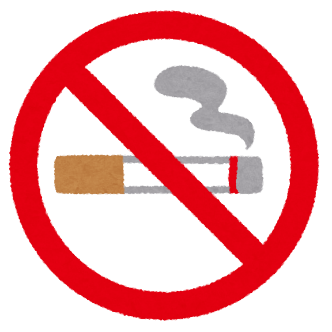 敷地内全面禁煙のお知らせ令和2年4月1日から施行の「健康増進法の一部を改正する法律」並びに「東京都受動喫煙防止条例」により、日本空手道会館は敷地内全面禁煙(加熱式たばこを含む)とさせていただきます。皆様のご理解、ご協力をお願い致します。辰巳駅(日本空手道会館より徒歩４分)に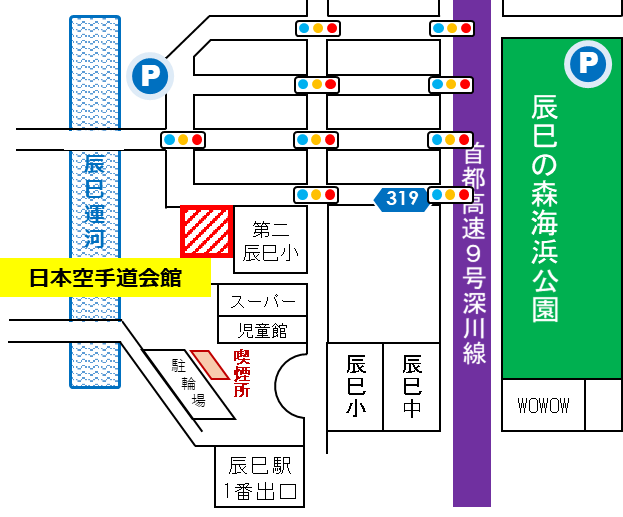 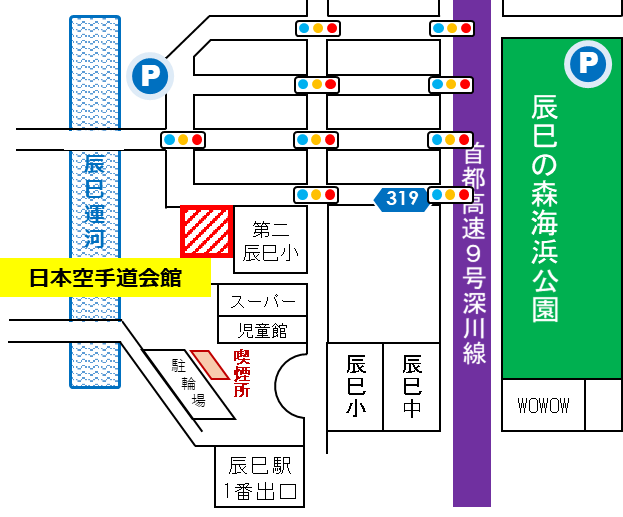 公共の喫煙所がありますので、喫煙される方はそちらをご利用ください。(右図参照。)